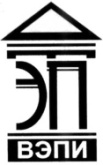 Автономная некоммерческая образовательная организациявысшего образования«Воронежский экономико-правовой институт»(АНОО ВО «ВЭПИ»)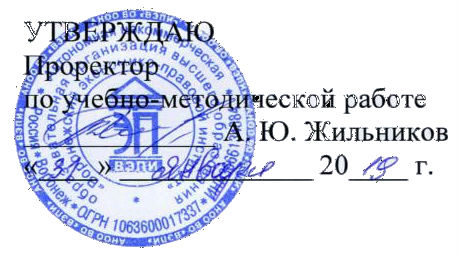 УТВЕРЖДАЮПроректор по учебно-методической работе_____________ А. Ю. Жильников«____» _____________ 20____ г. РАБОЧАЯ ПРОГРАММА ДИСЦИПЛИНЫ (МОДУЛЯ)	Б1.В.09 Элективные дисциплины по физической культуре и спорту	(наименование дисциплины (модуля))	38.03.02 Менеджмент	(код и наименование направления подготовки)Направленность (профиль) 	Менеджмент организации		(наименование направленности (профиля))Квалификация выпускника 	Бакалавр		(наименование квалификации)Форма обучения 	Очная, заочная		(очная, очно-заочная, заочная)Воронеж 2019Рабочая программа дисциплины (модуля) разработана в соответствии с требованиями ФГОС ВО, утвержденного приказом Минобрнауки России от 12 января 2016 № 7, учебным планом по направлению подготовки 38.03.02 Менеджмент, профиль «Менеджмент организации», год начала подготовки –2019.Рабочая программа утверждена на заседании кафедры психологииПротокол заседания от « 25 »  января  2019 г. №  5Заведующий кафедрой                              	Л.В. Абдалина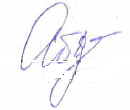 Разработчики: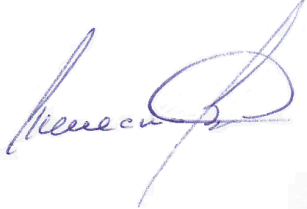 Доцент									В.С. Шелестов1. Цель дисциплины (модуля)Целью изучения дисциплины (модуля) «Элективные дисциплины по физической культуре и спорту»является формирование способности использовать методы и средства физической культуры для обеспечения полноценной социальной и профессиональной деятельности.2. Задачи дисциплины (модуля)2.1. Способствовать формированию знаний об основных средствах и методах физического самосовершенствования;2.2. Способствовать формированию умений подбирать и применять методы и средства физической культуры для совершенствования основных физических качеств;2.3. Способствовать формированию навыков реализации программы совершенствования физических качеств.3. Место дисциплины (модуля) в структуре образовательной программы высшего образованияДисциплина «Элективные дисциплины по физической культуре и спорту» относится к вариативной части дисциплин учебного плана.Для изучения данной дисциплины необходимы знания, умения и навыки, формируемые предшествующими дисциплинами: «Физическая культура и спорт».Перечень последующих дисциплин, для которых необходимы знания, умения и навыки, формируемые данной дисциплиной: «Психология здоровья».4. Перечень планируемых результатов обучения по дисциплине (модулю), соотнесённых с планируемыми результатами освоения образовательной программы высшего образованияПроцесс изучения дисциплины (модуля) «Элективные дисциплины по физической культуре и спорту» направлен на формирование у обучающихся следующих компетенций:5. Структура и содержание дисциплины (модуля)5.1. Структура дисциплины (модуля)5.1.1. Объем дисциплины (модуля) и виды учебной работы по очной форме обучения5.1.2. Объем дисциплины (модуля) и виды учебной работы по заочной форме обучения5.2. Содержание дисциплины (модуля)5.2.1. Содержание дисциплины (модуля) по очной форме обучения5.2.1.1. Введение в элективные дисциплины по физической культуре и спортуТема 1. Основы общей физической подготовки – 10 ч.Содержание: Понятия общей физической подготовки. Спортивная подготовка. Организация и структура отдельного тренировочного занятия. Физические нагрузки и их дозирование.Практические занятия – 2 ч.Вопросы:1.	Цель и задачи физической культуры. Основные понятия и термины, Виды физической культуры. Социальная роль физической культуры и спорта. Физическая культура обучающегося.2.	Понятия общей физической подготовки. Спортивная подготовка. Организация и структура отдельного тренировочного занятия. Физические нагрузки и их дозирование.3.	Виды контроля при занятиях физической культурой и спортом. Самоконтроль. Методика самоконтроля за физическим развитием, функциональным состоянием организма, физической подготовленностью.Темы рефератов:1.	Система физического воспитания в России Роль физической культуры в жизни человека и общества. 2.	Исторические аспекты физической культуры. Роль двигательной деятельности в здоровом образе жизни человека. 3.	Нетрадиционные виды движений и их влияние на здоровье человека. 4.	Олимпийские виды спорта. 5.	Параолимпийские виды спорта. Олимпийские чемпионы Кузбасса. 6.	Роль Олимпийского движения для современного общества. 7.	Характеристика вида спорта (на выбор). 8.	Двигательная активность при заболеваниях различной этиологии. 9.	Физическая культура и вредные привычки. 10.	Методы контроля и самоконтроля при занятиях физической культурой и спортом.Тема 2. Основы настольного тенниса – 12 ч.Содержание: История, современное состояние и перспективы развития настольного тенниса. Содержание игры и характеристика ее как средства физического воспитания и вида спорта. Техника безопасности при проведении занятий по настольному теннису. Правила игры в настольный теннис. Техника игры в настольный теннис.Вопросы:1.	Техника безопасности при проведении занятий по настольному теннису.2.	Правила игры в настольный теннис.Упражнения:1. Игра накатом слева по левой диагонали2. Игра накатом справа по правой диагонали3. Игра накатом слева по прямой4. Игра накатом справа по прямой5. Игра накатом и смэш.6. «Треугольник накатом справа7. «Треугольник накатом слева»8. «Малый треугольник накатом справа»9. «Малый треугольник накатом слева»10. «Восьмерка»11. «Перескок в левом углу»12. «Веер накатом справа»13. «Веер накатом слева»14. «Веер накатом слева с перескоком»15. «Веер с игрой только справа»16. «Двойной веер»Темы рефератов:1.	Средства и методы спортивной тренировки для развития физических качеств2.	Двигательные качества человека и методы их развития. 3.	Здоровый образ жизни в произведениях мировой литературы. 4.	Научные основы физической культуры и ее связь с другими науками.Тема 3. Основы шахмат – 16 ч.Содержание: Рождение шахмат. От чатуранги к шатранджу. Шахматы проникают в Европу. Чемпионы мира по шахматам. Выдающиеся шахматисты нашего времени. Шахматные правила FIDE. Этика шахматной борьбы. Первое знакомство с шахматным королевством. Шахматная доска. Белые и черные поля. Горизонталь, вертикаль, диагональ. Центр шахматной доски. Белые фигуры. Черные фигуры. Ладья, слон, ферзь, конь, пешка, король. Сравнительная сила фигур. Ценность шахматных фигур. Начальное положение (начальная позиция). Расположение каждой из фигур в начальном положении; правило «Каждый ферзь любит свой цвет». Связь между горизонталями, вертикалями, диагоналями и начальной расстановкой фигур. Правила хода и взятия каждой из фигур.Практические занятия – 6 ч.Вопросы:1.	Возникновение шахмат;2.	Появление шахмат в Европе;3.	Шахматные правила;4.	Шахматная этика.Темы рефератов:1.	Шахматы в культуре стран Арабского Халифата. 2.	Проникновение шахмат в Европу. 3.	Запрет шахмат церковью. Тема 4. Основы здорового образа жизни и здоровьесбережения – 13 ч.Содержание: Исторические и современные аспекты проблемы здоровья человека. Национальные особенности и международные стандарты по проблеме ЗОЖ (рождаемость, продолжительность жизни, смертность, заболеваемость, миграция, экология, коммерциализация). Понятие о здоровье (определение здоровья, составляющие здоровья – физическое, психическое, социальное, духовное). Понятие о ЗОЖ (патогенетическая и салютогенетическая модели здоровья, концепция здоровья и болезни, дихотомический и холистический подходы). Практические занятия – 4 ч.Вопросы для обсуждения:1. Понятие о здоровье.2. Здоровье как свойство организма.3. Современные тенденции состояния здоровья населения РФ.4. Патогенетическая и салютогенетическая модели здоровья.5. Болезни цивилизацииЗадания: 1.	В малых группах: а) Дать определение здоровья; б) Представить компоненты здоровья; в) Составить список причин ухудшения состояния здоровья в РФ и во всем мире. 2. В малых группах: составить список болезней цивилизации и охарактеризовать их.Темы рефератов:1.	Цивилизация и ее последствия: гиподинамия, стрессы, десинхроноз, экологические нарушения и др.2.	Проблемы здоровья: субъективные, объективные и социальные. Понятие о здоровом образе жизни (ЗОЖ).3.	Эволюция и ЗОЖ. От чего зависит здоровье. Состояние здоровья детей.4.	Факторы, формирующие здоровье детей. Критерии здоровья.5.2.1.2. Общая физическая подготовкаТема 1.  Основы общей физической подготовки - 44 часа.Содержание: Понятия общей физической подготовки. Спортивная подготовка. Организация и структура отдельного тренировочного занятия. Физические нагрузки и их дозирование.Практические занятия – 4 ч.Вопросы:Цель и задачи физической культуры. Основные понятия и термины, Виды физической культуры. Социальная роль физической культуры и спорта. Физическая культура обучающегося.Понятия общей физической подготовки. Спортивная подготовка. Организация и структура отдельного тренировочного занятия. Физические нагрузки и их дозирование.Виды контроля при занятиях физической культурой и спортом. Самоконтроль. Методика самоконтроля за физическим развитием, функциональным состоянием организма, физической подготовленностью.Темы рефератов:Система физического воспитания в России Роль физической культуры в жизни человека и общества. Исторические аспекты физической культуры. Роль двигательной деятельности в здоровом образе жизни человека. Нетрадиционные виды движений и их влияние на здоровье человека. Олимпийские виды спорта. Параолимпийские виды спорта. Олимпийские чемпионы Кузбасса. Роль Олимпийского движения для современного общества. Характеристика вида спорта (на выбор). Двигательная активность при заболеваниях различной этиологии. Физическая культура и вредные привычки. Методы контроля и самоконтроля при занятиях физической культурой и спортом. Тема 2. Фитнес – 78  часов.Содержание: Здоровье человека и влияние на него физических упражнений. Здоровье физическое, психическое, душевное. Здоровый образ жизни и мысли. Влияние питания на здоровье. Питьевой режим. Психогигиена питания. Гигиенические нормы (гигиенические процедуры до и после занятий, в повседневной жизни; уход за спортивной формой за повседневной одеждой).Практические занятия – 28 ч.Вопросы:1.	Правила техники безопасности. Правила подбора и хранения инвентаря.2.	Здоровье человека и влияние на него физических упражнений3.	Влияние питания на здоровье4.	Гигиенические и этические нормы5.	Профилактика травматизма при занятиях фитнесом6.	Приемы самомассажа и релаксацииУпражнения:1.	Поднимание туловища, 2.	Отжимание, 3.	Приседание за 1 мин, 4.	Поднятие ног за 1 мин,5.	Упражнения по коррекции и нарушений осанки,6.	Отведение рук и ног, наклоны, прогибы, повороты, выкруты до ощущения легких болевых ощущений; то же с небольшими отягощениями, гимнастической палкой, мячом.7.	Различные виды прыжков со скакалкой с постепенным увеличением продолжи­тельности и скорости прыжков.Темы рефератов:1.	Двигательная активность при заболеваниях различной этиологии. Физическая культура и вредные привычки. 2.	Методы контроля и самоконтроля при занятиях физической культурой и спортом. 3.	Польза и вред оздоровительных движений. 4.	Закаливание – средство укрепления здоровья. 5.	Показания и противопоказания к закаливанию. 6.	Двигательные качества человека и методы их развития.Тема 3. Настольный теннис – 79  часов.Содержание: Техника безопасности при проведении занятий по настольному теннису. Правила игры в настольный теннис.Практические занятия – 29 ч.Вопросы:1.	Техника безопасности при проведении занятий по настольному теннису.2.	Правила игры в настольный теннис.Упражнения:1. Игра накатом слева по левой диагонали2. Игра накатом справа по правой диагонали3. Игра накатом слева по прямой4. Игра накатом справа по прямой5. Игра накатом и смэш.6. «Треугольник накатом справа7. «Треугольник накатом слева»8. «Малый треугольник накатом справа»9. «Малый треугольник накатом слева»10. «Восьмерка»11. «Перескок в левом углу»12. «Веер накатом справа»13. «Веер накатом слева»14. «Веер накатом слева с перескоком»15. «Веер с игрой только справа»16. «Двойной веер»Темы рефератов:1.	Средства и методы спортивной тренировки для развития физических качеств2.	Двигательные качества человека и методы их развития. 3.	Здоровый образ жизни в произведениях мировой литературы. 4.	Научные основы физической культуры и ее связь с другими науками.Тема 4. Общая физическая подготовка -73 часа. Содержание: Методики эффективных и экономичных способов овладения жизненно важными умениями и навыками. Воспитание выносливости, силы, гибкости, координационных способностей.Практические занятия – 18 ч.Вопросы:Методики эффективных и экономичных способов овладения жизненно важными умениями и навыками. Воспитание выносливости, силы, гибкости, координационных способностей.Упражнения:Формирование умения обучающихся правильно ходить, держать осанку, соблюдать дыхание. Упражнения в движении. Беговые серии.Комплексы физических упражнений, способствующие общему укреплению сердечно-сосудистой и дыхательной систем.Выполнение беговых и др. упражнений, способствующих воспитанию выносливости.Упражнения на формирование силы рук, ног, верхнего и нижнего пресса.Выполнение упражнений с большой амплитудой. Упражнения на ковре: гимнастический мост, шпагат и др.Набор двигательных простейших элементов и упражнений, составление их в связки, комбинации, комплексы.Набор двигательных простейших элементов и упражнений, составление их в связки, комбинации, комплексы.Темы рефератов:Средства, методы, принципы и правила в планировании тренировочного процесса5.2.1.3. Настольный теннисТема 1. Характеристика настольного тенниса как вида спорта и средства физического воспитания - 39 часов.Содержание: История, современное состояние и перспективы развития настольного тенниса. Содержание игры и характеристика ее как средства физического воспитания и вида спорта. Краткие сведения о развитии настольного тенниса в России и за рубежом.Практические занятия – 2 ч.Вопросы:1.	История, современное состояние и перспективы развития настольного тенниса. 2.	Содержание игры и характеристика ее как средства физического воспитания и вида спорта. 3.	Развитие настольного тенниса в России и за рубежом.Темы рефератов:1.	Настольный теннис в Олимпийских играх.2.	Современное состояние и развитие настольного тенниса.Тема 2. Правила и организация соревнований по настольному теннису - 39 часов.Содержание: Оборудование инвентарь: игровые условия, сетка, мяч, ракетка. Основные термины. Проведение встречи, партии. Порядок игры. Выбор подачи, приема и сторон. Требования к правильной подаче, правильному возврату. Присуждение выигрышного очка. Переигровка. Остановка игры. Перерывы. Права и обязанности участника соревнований. Техника безопасности. Организация и проведение соревнований. Система проведения соревнований: круговая, с выбыванием, смешанная. Командные матчи. Обязанности и права судей. Судейская бригада. Руководство ходом проведения встречи.Практические занятия – 2 ч.Вопросы:1.	Оборудование для игры в настольный теннис2.	Основные термины3.	Порядок игры4.	Техника безопасности5.	Организация проведения соревнованийТемы рефератов:1.	Общая характеристика инвентаря для игры в настольный теннис.2.	Развитие игровой техники и инвентаря в настольном теннисе.3.	Структура игры и соревновательной деятельности.Тема 3. Техника настольного тенниса - 77 часов.Содержание: Классификация техники настольного тенниса. Стойка, хват ракетки, передвижения, подачи, атакующие ударыПрактические занятия – 40 ч.Вопросы:1.	Техника игры в настольный теннис2.	Классификация техники настольного теннисаУпражнения:1. Игра накатом слева по левой диагонали2. Игра накатом справа по правой диагонали3. Игра накатом слева по прямой4. Игра накатом справа по прямой5. Игра накатом и смэш.6. «Треугольник накатом справа7. «Треугольник накатом слева»8. «Малый треугольник накатом справа»9. «Малый треугольник накатом слева»10. «Восьмерка»11. «Перескок в левом углу»12. «Веер накатом справа»13. «Веер накатом слева»14. «Веер накатом слева с перескоком»15. «Веер с игрой только справа»16. «Двойной веер»Темы рефератов:1.	Классификация и общая характеристика техники игры.2.	Характеристика стилей игры в настольный теннис.Тема 4. Тактика настольного тенниса - 77 часов.Содержание: Классификация тактики настольного тенниса. Тактические действия теннисистов в одиночных и парных соревнованиях. Индивидуальные тактические действия теннисиста в нападении и защите. Тактические действия в защите и нападении в парной игре.Практические занятия – 30 ч.Вопросы:1.	Классификация тактики настольного тенниса2.	Индивидуальные тактические действия теннисиста в нападении и защите.3.	Парные тактические действия теннисиста в нападении и защите.Упражнения для закрепления техники:1. Игра накатом слева по левой диагонали2. Игра накатом справа по правой диагонали3. Игра накатом слева по прямой4. Игра накатом справа по прямой5. Игра накатом и смэш.6. «Треугольник накатом справа7. «Треугольник накатом слева»8. «Малый треугольник накатом справа»9. «Малый треугольник накатом слева»10. «Восьмерка»11. «Перескок в левом углу»12. «Веер накатом справа»13. «Веер накатом слева»14. «Веер накатом слева с перескоком»15. «Веер с игрой только справа»16. «Двойной веер»Темы рефератов:1.	Основы тактики игры.2.	Развитие настольного тенниса в г. ВоронежТема 5. Организация и судейство соревнований по настольному теннису – 42 часа.Содержание: Участие в учебных соревнованиях по настольному теннису. Судейство учебных соревнований.Практические занятия – 5 ч.Вопросы:1.	Участие в соревнованиях по настольному теннису. 2.	Судейство соревнований.Темы рефератов:1.	Права и обязанности участников соревнований и судей.2.	Проведение соревнований по настольному теннису в Воронежской области5.2.1.4. ШахматыТема 1. Краткая история шахмат –22 часа.Содержание: Рождение шахмат. От чатуранги к шатранджу. Шахматы проникают в Европу. Чемпионы мира по шахматам. Выдающиеся шахматисты нашего времени. Шахматные правила FIDE. Этика шахматной борьбы.Практические занятия – 2 ч.Вопросы:5.	Возникновение шахмат;6.	Появление шахмат в Европе;7.	Шахматные правила;8.	Шахматная этика.Темы рефератов:4.	Шахматы в культуре стран Арабского Халифата. 5.	Проникновение шахмат в Европу. 6.	Запрет шахмат церковью.Тема 2. Шахматная доска –22 часа.Содержание: Первое знакомство с шахматным королевством. Шахматная доска. Белые и черные поля. Горизонталь, вертикаль, диагональ. Центр шахматной доски.Практические занятия – 2 ч.Вопросы:1.	Шахматная доска2.	Белые и черные поля3.	Горизонталь, вертикаль, диагональ4.	Центр шахматной доскиЗадания:1.	«Горизонталь». Двое играющих по очереди заполняют одну из горизонтальных линий шахматной доски кубиками (фишками, пешками и т.п.)2.	«Вертикаль». То же самое, но заполняется одна из вертикальных линий шахматной доски.3.	«Диагональ». То же самое, но заполняется она из диагоналей шахматной доски.Темы рефератов:1	Шахматный кодекс в России. 2	Судейство и организация соревнований.Тема 3. Шахматные фигуры –22 часа.Содержание: Белые фигуры. Черные фигуры. Ладья, слон, ферзь, конь, пешка, король. Сравнительная сила фигур. Ценность шахматных фигур (К, С = 3, Л = 5, Ф = 9).Практические занятия – 2 ч.Вопросы:1.	Белые фигуры2.	Черные фигуры3.	Ладья 4.	Слон 5.	Ферзь 6.	Конь 7.	Пешка8.	Король9.	Сравнительная сила фигур10.	Ценность шахматных фигурЗадания:1.	«Волшебный мешочек». В непрозрачном мешочке по очереди прячутся все шахматные фигуры, каждый из учеников пытается на ощупь определить, какая фигура спрятана.2.	«Угадай-ка». Педагог словесно описывает одну из фигур, дети должны догадаться, что это за фигура.3.	«Секретная фигура». Все фигуры стоят на столе в ряд, дети по очереди называют все шахматные фигуры кроме секретной, которая выбирается заранее; вместо названия этой фигуры надо сказать: «Секрет».4.	«Угадай». Педагог загадывает про себя одну из фигур, а дети пытаются угадать, какая фигура загадана.5.	«Что общего?». Педагог берет две шахматные фигуры, и дети говорят, чем похожи друг на друга фигуры, чем отличаются (цвет, форма).6.	«Большая и маленькая». Педагог ставит на стол шесть разных фигур. Дети по одному выходят и называют самую высокую фигуру и ставят ее в сторону. Вскоре все фигуры расставлены по росту.7.	«Кто сильнее?». Педагог показывает детям две фигуры и спрашивает: «Какая фигура сильнее? На сколько очков?».8.	«Обе армии равны». Педагог ставит на столе от одной до пяти фигур и просит ребят расположить на своих досках другие наборы фигур так, чтобы суммы очков в армиях учителя и ученика были равны.Темы рефератов:1.	Реформа шахмат. 2.	Шахматные трактаты.Тема 4. Начальная расстановка фигур –24 часа.Содержание: Начальное положение (начальная позиция). Расположение каждой из фигур в начальном положении; правило «Каждый ферзь любит свой цвет». Связь между горизонталями, вертикалями, диагоналями и начальной расстановкой фигур.Практические занятия – 4 ч.Вопросы:1.	Начальное положение фигур2.	Расположение фигур на доске3.	Связи между расстановками фигурЗадания: 1.	«Мешочек». Обучающиеся по одной вынимают из мешочка шахматные фигуры и постепенно расставляют начальную позицию.2.	«Да или нет?». Педагог берет две шахматные фигуры, а дети отвечают, стоят ли эти фигуры рядом в начальном положении.3.	«Не зевай!». Педагог говорит какую-либо фразу о начальном положении, например:4.	«Ладья стоит в углу», и бросает кому-либо из учеников мяч; если утверждение верно, то мяч следует поймать.Темы рефератов:1.	Правило «Каждый ферзь любит свой цвет»Тема 5. Ходы и взятие фигур –34 часа.Содержание: Правила хода и взятия каждой из фигур. Игра «на уничтожение. Белопольные и чернопольные слоны, одноцветные и разноцветные слоны. Качество. Легкие и тяжелые фигуры. Ладейные, коневые, слоновые, ферзевые и королевские пешки. Взятие на проходе. Превращение пешки.Практические занятия – 10 ч.Вопросы:1.	Правила хода и взятия каждой из фигур2.	Легкие и тяжелые фигуры3.	Ладейные, коневые, слоновые, ферзевые и королевские пешки4.	Взятие на проходе5.	Превращение пешкиЗадания:1.	«Игра на уничтожение» – важнейшая игра курса. Именно здесь все плюсы шахмат начинают «работать» на ученика – формируется внутренний план действий, аналитико-синтетическая функция мышления и др. Педагог играет с учениками ограниченным числом фигур (чаще всего фигура против фигуры); выигрывает тот, кто побьет все фигуры противника.2.	«Один в поле воин». Белая фигура должна побить все черные фигуры, расположенные на шахматной доске, уничтожая каждым ходом по фигуре (черные фигуры считаются заколдованными, недвижимыми).3.	«Лабиринт». Белая фигура должна достичь определенной клетки шахматной доски, не становясь на «заминированные» поля и не перепрыгивая их.4.	«Перехитри часовых». Белая фигура должна достичь определенной клетки шахматной доски, не становясь на «заминированные» поля и на поля, находящиеся под ударом черных фигур.5.	«Сними часовых». Белая фигура должна побить все черные фигуры; избирается такой маршрут передвижения по шахматной доске, чтобы ни разу не оказаться под боем черных фигур.6.	«Кратчайший путь». За минимальное число ходов белая фигура должна достичь определенной клетки шахматной доски.7.	«Захват контрольного поля». Игра фигурой против фигуры ведется не на уничтожение, а с целью установить свою фигуру на определенное поле. При этом запрещается ставить фигуры на поля, находящиеся под ударом фигуры противника. 8.	«Защита контрольного поля». Эта игра подобна предыдущей, но при точной игре обеих сторон не имеет победителя.9.	«Атака неприятельской фигуры». Белая фигура должна за один ход напасть на черную фигуру, но так, чтобы не оказаться под боем.10.	«Двойной удар». Белой фигурой надо напасть одновременно на две черные фигуры, но так, чтобы не оказаться под боем.11.	«Взятие». Из нескольких возможных взятий надо выбрать лучшее – побить незащищенную фигуру.12.	«Защита». Нужно одной белой фигурой защитить другую, стоящую под боем.Темы рефератов:1.	Системы проведения шахматных соревнований: нокаут, круговая, швейцарская. 2.	Особенности различных шахматных соревнований.Тема 6. Шахматная партия –48 часов.Содержание: Шах. Понятие о шахе. Защита от шаха. Мат – цель шахматной партии. Матование одинокого короля. Задачи на мат в один ход. Пат. Ничья. Пат и другие случаи ничьей. Мат в один ход. Длинная и короткая рокировка и ее правила.Практические занятия –  22 ч.Вопросы:1.	Понятие о шахе и защита от шаха2.	Мат – цель шахматной партии3.	Пат и другие случаи ничьейЗадания:1.	«Шах или не шах». Приводится ряд позиций, в которых ученики должны определить: стоит ли король под шахом или нет.1.	«Объяви шах». Требуется объявить шах неприятельскому королю.2.	«Пять шахов». Каждой из пяти белых фигур нужно объявить шах черному королю.3.	«Защита от шаха». Белый король должен защититься от шаха.4.	«Мат или не мат». Приводится ряд позиций, в которых ученики должны определить: дан ли мат черному королю.5.	«Мат в один ход». Требуется объявить мат неприятельскому королю в один ход.6.	«Рокировка». Приводится ряд позиций, в которых ученики должны определить: можно рокировать или нет.Темы рефератов:1. Мат в один ход2. Длинная и короткая рокировкаТема 7. Игра всеми фигурами –54 часа.Содержание: Шахматная партия. Начало шахматной партии. Представления о том, как начинать шахматную партию. Короткие шахматные партии.Практические занятия – 26 ч.Вопросы:1.	Начало шахматной партии2.	Правила ведения шахматной партии3.	Короткие и длинные шахматные партииЗадания:«Два хода». Для того чтобы ученик научился создавать и реализовывать угрозы, он играет с педагогом следующим образом: на каждый ход педагога ученик отвечает двумя своими ходами подряд.Темы рефератов:1.	Достижение мата без жертвы материала.Тема 8. Основы дебюта, миттельшпиля, эндшпиля – 48 часов.Содержание: Правила и законы дебюта. Дебютные ошибки. Невыгодность раннего ввода в игру ладей и ферзя. Игра на мат с первых ходов партии. Детский мат и защита от него. Игра против «повторюшки-хрюшки». Связка в дебюте. Коротко о дебютах. Принципы игры в дебюте. Классификация дебютов.Понятие о тактике. Тактические приемы. Связка в миттельшпиле. Двойной удар. Открытое нападение. Открытый шах. Двойной шах. Понятие о стратегии. Пути реализации материального перевеса.Элементарные окончания. Ферзь против слона, коня, ладьи (простые случаи), ферзя (при неудачном расположении неприятельского ферзя). Ладья против ладьи (при неудачном расположении неприятельской ладьи), слона (простые случаи), коня (простые случаи). Матование двумя слонами (простые случаи). Матование слоном и конем (простые случаи). Пешка против короля. Пешка проходит в ферзи без помощи своего короля. Правило «квадрата». Пешка проходит в ферзи при помощи своего короля.Оппозиция. Пешка на седьмой, шестой, пятой, четвертой, третьей, второй горизонтали. Ключевые поля. Удивительные ничейные положения (два коня против короля, слон и пешка против короля, конь и пешка против короля). Практические занятия – 11 ч.Вопросы:1.	Правила и законы и ошибки дебюта. 2.	Основы миттельшпиля3.	Основы эндшпиляЗадания:1.	«Мат в один ход». «Поставь мат в один ход нерокированному королю». 2.	«Поставь детский мат». Белые или черные начинают и дают мат в один ход.3.	«Поймай ладью». «Поймай ферзя». Надо найти такой ход, после которого рано введенная в игру фигура противника неизбежно теряется или проигрывается за более слабую фигуру.4.	«Защита от мата». Требуется найти ход, позволяющий избежать мата в один ход (в данном разделе в отличие от второго года обучения таких видов несколько).5.	«Выведи фигуру». Определяется, какую фигуру и на какое поле лучше развить.6.	«Поставь мат «повторюшке» в один ход». Требуется поставить мат в один ход противнику, который слепо копирует ваши ходы.7.	«Мат в два хода». В учебных положениях белые начинают и дают мат в два хода.8.	«Выигрыш материала». «Накажи пешкоеда». Надо провести маневр, позволяющий получить материальное преимущество.9.	«Можно ли побить пешку?». Требуется определить, не приведет ли выигрыш пешки к проигрышу материала или мату.10.	«Захвати центр». Надо найти ход, ведущий к захвату центра.11.	«Можно ли сделать рокировку?». Надо определить, не нарушат ли белые правила игры, если рокируют.12.	«Чем бить фигуру?». Надо выполнить взятие, позволяющее избежать сдвоения пешек.13.	«Сдвой противнику пешки». Требуется так побить фигуру противника, чтобы у него образовались сдвоенные пешки.14.	«Выигрыш материала». Надо провести тактический прием и остаться с лишним материалом.15.	«Мат в три хода». Здесь требуется пожертвовать материал и объявить красивый мат в три хода.16.	«Мат в два хода». Белые начинают и дают мат в два хода.17.	«Мат в три хода». Белые начинают и дают мат в три хода.18.	«Выигрыш фигуры». Белые проводят тактический маневр и выигрывают фигуру.19.	«Квадрат». Надо определить, удастся ли провести пешку в ферзи.20.	«Проведи пешку в ферзи». Требуется провести пешку в ферзи.21.	«Выигрыш или ничья?». Нужно определить, выиграно ли данное положение.22.	«Куда отступить королем?». Надо выяснить, на какое поле следует первым ходом отступить королем, чтобы добиться ничьей.23.	«Путь к ничьей». Точной игрой нужно добиться ничьей.Темы рефератов:1. Принципы игры в дебюте2. Ошибки миттельшпиля и эндшпиля5.2.1.5. Здоровый образ жизни и здоровьесбережениеРаздел 1. Человек и его здоровье. Профилактика заболеваний и повреждений - 152 часа. Содержание: Исторические и современные аспекты проблемы здоровья человека. Национальные особенности и международные стандарты по проблеме ЗОЖ (рождаемость, продолжительность жизни, смертность, заболеваемость, миграция, экология, коммерциализация). Понятие о здоровье (определение здоровья, составляющие здоровья – физическое, психическое, социальное, духовное). Понятие о ЗОЖ (патогенетическая и салютогенетическая модели здоровья, концепция здоровья и болезни, дихотомический и холистический подходы). Факторы риска и устойчивости (экологические, социальные, биологические; эндогенные и экзогенные). Качество жизни и здоровья (физическая активность, трудоспособность, система знаний жизненных приоритетов, психическая устойчивость, привычка к ЗОЖ, социальная и интеллектуальная активность. Профилактика заболеваний, неспособности и повреждений на уровне первичной, вторичной и третичной профилактики (на конкретных примерах). Поддержание независимости пожилых, профилактика коронарных, кардиоваскулярных заболеваний, остеопороза и остеохондроза. Практические занятия – 44 ч.Вопросы для обсуждения:1. Понятие о здоровье.2. Здоровье как свойство организма.3. Современные тенденции состояния здоровья населения РФ.4. Патогенетическая и салютогенетическая модели здоровья.5. Болезни цивилизации6. Факторы риска заболеваний и повреждений.7. Факторы устойчивости здоровья.8. Первичная, вторичная и третичная профилактика.9. Качество жизни и здоровья.10. Первичная профилактика11. Вторичная профилактика12. Третичное профилактика13. ЗОЖ14. Рациональное питание15. Режим дня16. Физические упражнения17. Оценка резервов здоровья18. Оценка уровня физического состояния19. Оценка уровня психического состоянияЗадания: 1. В малых группах: а) Дать определение здоровья; б) Представить компоненты здоровья; в) Составить список причин ухудшения состояния здоровья в РФ и во всем мире. 2. В малых группах: составить список болезней цивилизации и охарактеризовать их.Задание: каждый обучающийся заполняет таблицу факторов риска и факторов устойчивости с ранговой оценкой факторов, после чего подводится итог – среднегрупповой срез оценки факторов риска и факторов устойчивостиРолевая игра «Пропаганда здорового образа жизни». Группа обучающихся делится на 3 подгруппы. Каждой подгруппе дается задание: 1-ой подгруппе привести пример первичной профилактики, 2-ой – вторичной, 3-ей – третичной. В подгруппах выбираются 2 обучающегося для роли физического терапевта, который проводит пропаганду здорового образа жизни и пациента, который обращается к физическому терапевту со своими проблемами. Каждая подгруппа демонстрирует свой пример, после чего происходит обсуждение результатовЗадание: обучающиеся делятся на пары и проводят друг на друге диагностику уровня физического состояния и резервных возможностей организма по оценочным таблицам В.А. Орлова и Н.А. Фудина (массо-ростовой индекс, пульс в покое, артериальное давление, силовая выносливость мышц рук и плечевого пояса, силовая выносливость мышц брюшного пресса, проба Руффье).Темы рефератов:1.	Цивилизация и ее последствия: гиподинамия, стрессы, десинхроноз, экологические нарушения и др.2.	Проблемы здоровья: субъективные, объективные и социальные. Понятие о здоровом образе жизни (ЗОЖ).3.	Эволюция и ЗОЖ. От чего зависит здоровье. Состояние здоровья детей.4.	Факторы, формирующие здоровье детей. Критерии здоровья.5. ЗОЖ как социально-педагогическая и медицинская проблема. Филогенез и онтогенез человека. Здоровье ребенка и пути его обеспечения.6. Эволюция человека. Онтогенез человека и врожденные заболевания.7. Наследственность и здоровье. Наследственные признаки у человека. Наследственные болезни.8. Мутагенез. Профилактика наследственных болезней9. Биоритмы.10. Физиологическая необходимость нагрузок. Здоровье и тренировка.11. Утомление и отдых как неотъемлемые составляющие тренировки. Критерии утомления при физической, умственной и психической деятельности. 12. Пути повышения работоспособности и активизации восстановительных процессов.13. Биоритмы и их роль в обеспечении здоровья. Понятие об активном отдыхе.14. Физиологические механизмы и гигиена сна.15. Нормы двигательной активности.16. Движение и тренировка наследственных механизмов адаптации.17. Характеристика основных средств физического воспитания: утренняя гигиеническая гимнастика, длительные малоинтенсивные упражнения.18. Организация здорового образа жизни.Раздел 2. Формирование культуры здоровья. Программы формирования ЗОЖ – 101 часа. Содержание: Формирование культуры здоровья (валеологическое образование – изучение, оценка и управление собственным здоровьем, повышение резервов здоровья, воспитание ответственности человека за свое здоровье, сохранение и укрепление здоровья, улучшение здоровья путем изменения поведения, информационные программы, профилактическая работа, разработка государственной политики ЗОЖ). Диагностика состояний здоровья и физической подготовленности. Самоконтроль и самооценка состояния здоровья.Практические занятия – 35 ч.Вопросы для обсуждения:1. Детерминанты здоровья2. Принципы работы по развитию здоровья3. Модели обучения здоровому образу жизни4. Валеологическое образование5. Роль отдельных факторов в формировании качества жизни человека6. Диагностика индивидуального физического состояния7. Индексы здоровья8. Факторы риска и устойчивости9. Периодизация возраста10. Нагрузка физических упражнений 11. Особенности проведения программ ЗОЖ для различных возрастных группРабота в малых группах – описать и представить способы борьбы с дистрессом. Группа обучающихся делится на 4 подгруппы. 1-ая подгруппа описывает и представляет способы борьбы с дистрессом у лиц зрелого возраста с помощью рационального питания; 2-ая подгруппа описывает средства повышения иммунитета, 3-ья составляет алгоритм двигательной активности для борьбы с дистрессом, 4-ая предлагает приемы, направленные на снятие эмоционального напряжения.Каждый обучающийся проводит самооценку психического состояния здоровья по Р. Меркле (анкета №1 «Ваша способность к адаптации», анкета №2 «Ваша способность к развитию», анкета № 3 «Выявление типа стрессоустойчивости», анкета №4 «Ваша двигательная активность».)Задание: составить программу пропаганды ЗОЖ для различных возрастных группДеловая игра «Пропаганда здорового образа жизни»Группа обучающихся делится на 3 подгруппы. Каждой подгруппе дается задание: 1-ой подгруппе привести пример первичной профилактики, 2-ой – вторичной, 3-ей – третичной. В подгруппах выбираются 2 обучающегося для роли физического терапевта, который проводит пропаганду здорового образа жизни и пациента, который обращается к физическому терапевту со своими проблемами. Каждая подгруппа демонстрирует свой пример, после чего происходит обсуждение результатов.Темы рефератов:1.	Принцип функциональной избыточности организма человека.2.	Неограниченные внутренние ресурсы человека.3.	Примеры физических (сила, выносливость, ловкость, гибкость), функциональных (устойчивость к низким и высоким температурам, гипоксии и др.), интеллектуальных и психических возможностей человека.4.	Продолжительность жизни человека.5.	Здоровый образ жизни. Система закаливания - важное условие для воспитания здорового ребенка6.	Стиль жизни - социально-психологическая категория.Уклад жизни. Мировые исследования в области кардиологии. Отечественная медицина в эпоху рынка.Питание человека. Основы потребления пищи.Современное питание в детском возрасте.Социально-экологическая категория образа жизни. Рациональное питание взрослых и детей. Рациональное питание, как один из критериев здорового образа жизни человека.Уровень жизни. Питание и здоровье дошкольников.Питание и здоровье.5.2.2. Содержание дисциплины(модуля) по заочной форме обучения5.2.2.1. Введение в элективные дисциплины по физической культуре и спортуТема 1. Основы общей физической подготовки – 12 часов.Содержание: Понятия общей физической подготовки. Спортивная подготовка. Организация и структура отдельного тренировочного занятия. Физические нагрузки и их дозирование.Тема 2. Основы настольного тенниса – 12 часов.Содержание: Техника безопасности при проведении занятий по настольному теннису. Правила игры в настольный теннис.Тема 3. Основы шахмат – 12 часов.Содержание: Рождение шахмат. От чатуранги к шатранджу. Шахматы проникают в Европу. Чемпионы мира по шахматам. Выдающиеся шахматисты нашего времени. Шахматные правила FIDE. Этика шахматной борьбы.Тема 4. Основы здорового образа жизни и здоровьесбережения – 14 часов.Содержание: Исторические и современные аспекты проблемы здоровья человека. Национальные особенности и международные стандарты по проблеме ЗОЖ (рождаемость, продолжительность жизни, смертность, заболеваемость, миграция, экология, коммерциализация). Понятие о здоровье (определение здоровья, составляющие здоровья – физическое, психическое, социальное, духовное). Понятие о ЗОЖ (патогенетическая и салютогенетическая модели здоровья, концепция здоровья и болезни, дихотомический и холистический подходы). 5.2.2.2. Общая физическая подготовкаТема 1.  Основы общей физической подготовки -61 час.Содержание: Понятия общей физической подготовки. Спортивная подготовка. Организация и структура отдельного тренировочного занятия. Физические нагрузки и их дозирование.Тема 2. Фитнес – 61 часСодержание: Здоровье человека и влияние на него физических упражнений. Здоровье физическое, психическое, душевное. Здоровый образ жизни и мысли. Влияние питания на здоровье. Питьевой режим. Психогигиена питания. Гигиенические нормы (гигиенические процедуры до и после занятий, в повседневной жизни; уход за спортивной формой за повседневной одеждой).Тема 3. Настольный теннис- 61 час.Содержание: Техника безопасности при проведении занятий по настольному теннису. Правила игры в настольный теннис.Тема 4. Общая физическая подготовка – 71 час.Содержание: Методики эффективных и экономичных способов овладения жизненно важными умениями и навыками. Воспитание выносливости, силы, гибкости, координационных способностей.5.2.2.3. Настольный теннисТема 1. Характеристика настольного тенниса как вида спорта и средства физического воспитания -48 часов.Содержание: История, современное состояние и перспективы развития настольного тенниса. Содержание игры и характеристика ее как средства физического воспитания и вида спорта. Краткие сведения о развитии настольного тенниса в России и за рубежом.Тема 2. Правила и организация соревнований по настольному теннису – 48 часов.Содержание: Оборудование инвентарь: игровые условия, сетка, мяч, ракетка. Основные термины. Проведение встречи, партии. Порядок игры. Выбор подачи, приема и сторон. Требования к правильной подаче, правильному возврату. Присуждение выигрышного очка. Переигровка. Остановка игры. Перерывы. Права и обязанности участника соревнований. Техника безопасности. Организация и проведение соревнований. Система проведения соревнований: круговая, с выбыванием, смешанная. Командные матчи. Обязанности и права судей. Судейская бригада. Руководство ходом проведения встречи.Тема 3. Техника настольного тенниса -54 часа.Содержание: Классификация техники настольного тенниса. Стойка, хват ракетки, передвижения, подачи, атакующие ударыТема 4. Тактика настольного тенниса- 54 часа.Содержание: Классификация тактики настольного тенниса. Тактические действия теннисистов в одиночных и парных соревнованиях. Индивидуальные тактические действия теннисиста в нападении и защите. Тактические действия в защите и нападении в парной игре.Тема 5. Организация и судейство соревнований по настольному теннису - 50 часов.Содержание: Участие в учебных соревнованиях по настольному теннису. Судейство учебных соревнований.5.2.2.4. ШахматыТема 1. Краткая история шахмат – 30 часов.Содержание: Рождение шахмат. От чатуранги к шатранджу. Шахматы проникают в Европу. Чемпионы мира по шахматам. Выдающиеся шахматисты нашего времени. Шахматные правила FIDE. Этика шахматной борьбы.Тема 2. Шахматная доска – 30 часов.Содержание: Первое знакомство с шахматным королевством. Шахматная доска. Белые и черные поля. Горизонталь, вертикаль, диагональ. Центр шахматной доски.Тема 3. Шахматные фигуры – 30 часов.Содержание: Белые фигуры. Черные фигуры. Ладья, слон, ферзь, конь, пешка, король. Сравнительная сила фигур. Ценность шахматных фигур (К, С = 3, Л = 5, Ф = 9).Тема 4. Начальная расстановка фигур – 30 часов.Содержание: Начальное положение (начальная позиция). Расположение каждой из фигур в начальном положении; правило «Каждый ферзь любит свой цвет». Связь между горизонталями, вертикалями, диагоналями и начальной расстановкой фигур.Тема 5. Ходы и взятие фигур –32 часа.Содержание: Правила хода и взятия каждой из фигур. Игра «на уничтожение. Белопольные и чернопольные слоны, одноцветные и разноцветные слоны. Качество. Легкие и тяжелые фигуры. Ладейные, коневые, слоновые, ферзевые и королевские пешки. Взятие на проходе. Превращение пешки.Тема 6. Шахматная партия – 32 часа.Содержание: Шах. Понятие о шахе. Защита от шаха. Мат – цель шахматной партии. Матование одинокого короля. Задачи на мат в один ход. Пат. Ничья. Пат и другие случаи ничьей. Мат в один ход. Длинная и короткая рокировка и ее правила.Тема 7. Игра всеми фигурами – 38 часов.Содержание: Шахматная партия. Начало шахматной партии. Представления о том, как начинать шахматную партию. Короткие шахматные партии.Тема 8. Основы дебюта, миттельшпиля, эндшпиля – 36 часов.Содержание: Правила и законы дебюта. Дебютные ошибки. Невыгодность раннего ввода в игру ладей и ферзя. Игра на мат с первых ходов партии. Детский мат и защита от него. Игра против «повторюшки-хрюшки». Связка в дебюте. Коротко о дебютах. Принципы игры в дебюте. Классификация дебютов.Понятие о тактике. Тактические приемы. Связка в миттельшпиле. Двойной удар. Открытое нападение. Открытый шах. Двойной шах. Понятие о стратегии. Пути реализации материального перевеса.Элементарные окончания. Ферзь против слона, коня, ладьи (простые случаи), ферзя (при неудачном расположении неприятельского ферзя). Ладья против ладьи (при неудачном расположении неприятельской ладьи), слона (простые случаи), коня (простые случаи). Матование двумя слонами (простые случаи). Матование слоном и конем (простые случаи). Пешка против короля. Пешка проходит в ферзи без помощи своего короля. Правило «квадрата». Пешка проходит в ферзи при помощи своего короля.Оппозиция. Пешка на седьмой, шестой, пятой, четвертой, третьей, второй горизонтали. Ключевые поля. Удивительные ничейные положения (два коня против короля, слон и пешка против короля, конь и пешка против короля). 5.2.2.5. Здоровый образ жизни и здоровьесбережениеРаздел 1. Человек и его здоровье. Профилактика заболеваний и повреждений -136 часов. Содержание: Исторические и современные аспекты проблемы здоровья человека. Национальные особенности и международные стандарты по проблеме ЗОЖ (рождаемость, продолжительность жизни, смертность, заболеваемость, миграция, экология, коммерциализация). Понятие о здоровье (определение здоровья, составляющие здоровья – физическое, психическое, социальное, духовное). Понятие о ЗОЖ (патогенетическая и салютогенетическая модели здоровья, концепция здоровья и болезни, дихотомический и холистический подходы). Факторы риска и устойчивости (экологические, социальные, биологические; эндогенные и экзогенные). Качество жизни и здоровья (физическая активность, трудоспособность, система знаний жизненных приоритетов, психическая устойчивость, привычка к ЗОЖ, социальная и интеллектуальная активность. Профилактика заболеваний, неспособности и повреждений на уровне первичной, вторичной и третичной профилактики (на конкретных примерах). Поддержание независимости пожилых, профилактика коронарных, кардиоваскулярных заболеваний, остеопороза и остеохондроза. Раздел 2. Формирование культуры здоровья. Программы формирования ЗОЖ - 118 часов. Содержание: Формирование культуры здоровья (валеологическое образование – изучение, оценка и управление собственным здоровьем, повышение резервов здоровья, воспитание ответственности человека за свое здоровье, сохранение и укрепление здоровья, улучшение здоровья путем изменения поведения, информационные программы, профилактическая работа, разработка государственной политики ЗОЖ). Диагностика состояний здоровья и физической подготовленности. Самоконтроль и самооценка состояния здоровья.Методические материалы для изучения дисциплины (модуля)Методические материалы для изучения дисциплины (модуля) представлены в виде учебно-методического комплекса дисциплины (модуля).7. Перечень основной и дополнительной учебной литературы, необходимой для освоения дисциплины (модуля)7.1. Основная литература7.2. Дополнительная литература8. Перечень ресурсов информационно-телекоммуникационной сети «Интернет», необходимых для освоения дисциплины (модулю)9. Перечень информационных технологий, используемых при осуществлении образовательного процесса по дисциплине (модулю), включая перечень современных профессиональных баз данных и информационных справочных систем9.1. Информационные технологииИнформационные технологии – это совокупность методов, способов, приемов и средств обработки документированной информации, включая прикладные программные средства, и регламентированного порядка их применения.Под информационными технологиями понимается использование компьютерной техники и систем связи для создания, сбора, передачи, хранения и обработки информации для всех сфер общественной жизни.При осуществлении образовательного процесса по дисциплине «Физическая культура и спорт» применяются такие информационные технологии, как:  информационные (справочные) системы, базы данных, организация взаимодействия с обучающимися посредством электронной почты, компьютерное тестирование.  9.2. Современные профессиональные базы данных и информационные справочные системы10. Образовательные технологии, используемые при осуществлении образовательного процесса по дисциплине (модулю)Для обеспечения качественного образовательного процесса применяются следующие образовательные технологии:1. Традиционные: объяснительно-иллюстративные, иллюстративные, объяснительные;2. Инновационные: дифференцированные, информационные, информационно-коммуникационные, модульные, игровые, проблемные и др.;3. Интерактивные: организация кейс-технология, проектная технология, тренинг, мозговой штурм и др. 11. Материально-техническое обеспечение дисциплины (модуля)12. Оценочные материалы для дисциплины (модуля)Оценочные материалы для проведения текущего контроля успеваемости и промежуточной аттестации по дисциплине (модулю) представлены в виде фонда оценочных средств по дисциплине (модулю).Лист регистрации изменений к рабочей программе дисциплины (модуля) №п/пКодкомпетенцииНаименование компетенцииВ результате изучения дисциплины обучающиеся должны:В результате изучения дисциплины обучающиеся должны:В результате изучения дисциплины обучающиеся должны:№п/пКодкомпетенцииНаименование компетенцииЗнатьУметьВладеть1.ОК-7способностью использовать методы и средства физической культуры для обеспечения полноценной социальной и профессиональной деятельностироль и значение физической культуры в развитии общества и человека; роль и значение занятий физической культурой в укреплении здоровья человека, профилактике вредных привычек, ведении здорового образа жизни; особенности содержания и направленности различных систем физических упражнений, их оздоровительную и развивающую эффективностьуправлять своим физическим здоровьем, самостоятельно заниматься различными видами спорта, современными двигательными и оздоровительными системаминавыками разработки комплексов упражнений, направленных на укрепление здоровья, навыками ведения здорового образа жизниВид учебной работыВид учебной работыВсегочасовСеместрСеместрСеместрСеместрСеместрСеместрВид учебной работыВид учебной работыВсегочасов№ 1№ 2№ 3№ 4№ 5№ 6Вид учебной работыВид учебной работыВсегочасовчасовчасовчасовчасовчасовчасовКонтактная работа (всего):Контактная работа (всего):106171917181718В том числе:Лекции (Л)В том числе:Лекции (Л)-------Практические занятия (Пр)Практические занятия (Пр)106171717181718Лабораторная работа (Лаб)Лабораторная работа (Лаб)-------Самостоятельная работа обучающихся (СР)Самостоятельная работа обучающихся (СР)222373537363740Контроль форма контроляЗЗЗЗЗЗЗКонтроль кол-во часов-------Общая трудоемкостьчасов328545454545458Общая трудоемкостьзач. ед.-------Вид учебной работыВид учебной работыВсегочасовКурсКурсКурсКурсКурсКурсВид учебной работыВид учебной работыВсегочасов№ 1№ 1№ 2№ 2№ 3№ 3Вид учебной работыВид учебной работыВсегочасовчасовчасовчасовчасовчасовчасовКонтактная работа (всего):Контактная работа (всего):10-----10В том числе:Лекции (Л)В том числе:Лекции (Л)-------Практические занятия (Пр)Практические занятия (Пр)10-----10Лабораторная работа (Лаб)Лабораторная работа (Лаб)-------Самостоятельная работа обучающихся (СР)Самостоятельная работа обучающихся (СР)294505050505440Контроль форма контроляЗЗЗЗЗЗЗКонтроль кол-во часов24444444Общая трудоемкостьчасов328545454545854Общая трудоемкостьзач. ед.-------Наименование раздела, темыКод компетенций (части компетенций)Количество часов, выделяемых на контактную работуКоличество часов, выделяемых на контактную работуКоличество часов, выделяемых на контактную работуКол-во часов СРВиды СРКонтрольНаименование раздела, темыКод компетенций (части компетенций)в том числе по видам учебных занятийв том числе по видам учебных занятийв том числе по видам учебных занятийКол-во часов СРВиды СРКонтрольНаименование раздела, темыКод компетенций (части компетенций)ЛПрЛабКол-во часов СРВиды СРКонтроль12345678Тема 1. Основы общей физической подготовкиОК-7-4-8подготовка к устному опросу, написание рефератаустный опрос, рефератТема 2. Основы настольного теннисаОК-7-4-8подготовка к устному опросу, написание рефератаустный опрос, рефератТема 3. Основы шахматОК-7-4-10подготовка к устному опросу, написание рефератаустный опрос, рефератТема 4. Основы здорового образа жизни и здоровьесбережения ОК-7-4-9подготовка к устному опросу, написание рефератаустный опрос, рефератОбобщающее занятиеОК-712подготовка к зачетузачетВСЕГО ЧАСОВ:-17-37--Наименование раздела, темыКод компетенций (части компетенций)Количество часов, выделяемых на контактную работуКоличество часов, выделяемых на контактную работуКоличество часов, выделяемых на контактную работуКол-во часов СРВиды СРКонтрольНаименование раздела, темыКод компетенций (части компетенций)в том числе по видам учебных занятийв том числе по видам учебных занятийв том числе по видам учебных занятийКол-во часов СРВиды СРКонтрольНаименование раздела, темыКод компетенций (части компетенций)ЛПрЛабКол-во часов СРВиды СРКонтроль12345678Тема 1.  Основы общей физической подготовкиОК-7-4-40подготовка к устному опросу, написание рефератаустный опрос, рефератТема 2. ФитнесОК-7-28-50подготовка к устному опросу, написание рефератаустный опрос, рефератТема 3. Настольный теннисОК-7-29-50подготовка к устному опросу, написание рефератаустный опрос, рефератТема 4. Общая физическая подготовкаОК-7-18-40подготовка к устному опросу, написание рефератаустный опрос, рефератОбобщающее занятиеОК-7-10-5подготовка к зачетузачетВСЕГО ЧАСОВ:-89-185--Наименование раздела, темыКод компетенций (части компетенций)Количество часов, выделяемых на контактную работуКоличество часов, выделяемых на контактную работуКоличество часов, выделяемых на контактную работуКол-во часов СРВиды СРКонтрольНаименование раздела, темыКод компетенций (части компетенций)в том числе по видам учебных занятийв том числе по видам учебных занятийв том числе по видам учебных занятийКол-во часов СРВиды СРКонтрольНаименование раздела, темыКод компетенций (части компетенций)ЛПрЛабКол-во часов СРВиды СРКонтроль12345678Тема 1.  Характеристика настольного тенниса как вида спорта и средства физического воспитанияОК-7-2-37подготовка к устному опросу,  тестированию написание рефератаустный опрос, реферат, тестТема 2. Правила и организация соревнований по настольному теннисуОК-7-2-37подготовка к устному опросу,  написание рефератаустный опрос, рефератТема 3. Техника настольного теннисаОК-7-40-37подготовка к устному опросу,  написание рефератаустный опрос, рефератТема 4. Тактика настольного теннисаОК-7-30-32подготовка к устному опросу,  написание рефератаустный опрос, рефератТема 5. Организация и судейство соревнований по настольному теннисуОК-7-5-37подготовка к устному опросу,  написание рефератаустный опрос, рефератОбобщающее занятиеОК-7-10-4подготовка к зачетузачетВСЕГО ЧАСОВ:-89-185--Наименование раздела, темыКод компетенций (части компетенций)Количество часов, выделяемых на контактную работуКоличество часов, выделяемых на контактную работуКоличество часов, выделяемых на контактную работуКол-во часов СРВиды СРКонтрольНаименование раздела, темыКод компетенций (части компетенций)в том числе по видам учебных занятийв том числе по видам учебных занятийв том числе по видам учебных занятийКол-во часов СРВиды СРКонтрольНаименование раздела, темыКод компетенций (части компетенций)ЛПрЛабКол-во часов СРВиды СРКонтроль12345678Тема 1.  Краткая история шахматОК-7-2-20подготовка к устному опросу, написание рефератаустный опрос, рефератТема 2. Шахматная доскаОК-7-2-20подготовка к устному опросу, написание рефератаустный опрос, рефератТема 3. Шахматные фигурыОК-7-2-20подготовка к устному опросу, написание рефератаустный опрос, рефератТема 4. Начальная расстановка фигурОК-7-4-20подготовка к устному опросу, написание рефератаустный опрос, рефератТема 5. Ходы и взятие фигурОК-7-10-24подготовка к устному опросу, тестированию, написание рефератаустный опрос, реферат, тестТема 6. Шахматная партияОК-7-22-26подготовка к устному опросу, написание рефератаустный опрос, рефератТема 7. Игра всеми фигурамиОК-7-26-28подготовка к устному опросу, написание рефератаустный опрос, рефератТема 8. Основы дебюта, миттельшпиля, эндшпиляОК-7-11-22подготовка к устному опросу, написание рефератаустный опрос, рефератОбобщающее занятиеОК-7-10-4подготовка к зачетузачетВСЕГО ЧАСОВ:-89-185--Наименование раздела, темыКод компетенций (части компетенций)Количество часов, выделяемых на контактную работуКоличество часов, выделяемых на контактную работуКоличество часов, выделяемых на контактную работуКол-во часов СРВиды СРКонтрольНаименование раздела, темыКод компетенций (части компетенций)в том числе по видам учебных занятийв том числе по видам учебных занятийв том числе по видам учебных занятийКол-во часов СРВиды СРКонтрольНаименование раздела, темыКод компетенций (части компетенций)ЛПрЛабКол-во часов СРВиды СРКонтроль12345678Раздел 1. Человек и его здоровье. Профилактика заболеваний и поврежденийТема 1.  Человек и его здоровьеОК-7-10-26подготовка к устному опросу, написание рефератаустный опрос, рефератТема 2. Профилактика заболеваний и поврежденийОК-7-12-26подготовка к устному опросу, написание рефератаустный опрос, рефератТема 3. Пропаганда здорового образа жизниОК-7-12-26подготовка к устному опросу, написание рефератаустный опрос, рефератТема 4. Диагностика здоровьяОК-7-14-26подготовка к устному опросу, написание рефератаустный опрос, рефератРаздел 2. Формирование культуры здоровья. Программы формирования ЗОЖТема 5. Формирование культуры здоровьяОК-7-14-26подготовка к устному опросу, написание рефератаустный опрос, рефератТема 6. Диагностика состояний здоровья и физической подготовленностиОК-7-14-28подготовка к устному опросу, написание рефератаустный опрос, рефератТема 7. Программы здорового образа жизни для различных возрастных группОК-7-3-22подготовка к устному опросу, написание рефератаустный опрос, рефератОбобщающее занятиеОК-7-10-26подготовка к зачетузачетВСЕГО ЧАСОВ:-89-185--Наименование раздела, темыКод компетенций (части компетенций)Количество часов, выделяемых на контактную работуКоличество часов, выделяемых на контактную работуКоличество часов, выделяемых на контактную работуКол-во часов СРВиды СРКонтрольНаименование раздела, темыКод компетенций (части компетенций)в том числе по видам учебных занятийв том числе по видам учебных занятийв том числе по видам учебных занятийКол-во часов СРВиды СРКонтрольНаименование раздела, темыКод компетенций (части компетенций)ЛПрЛабКол-во часов СРВиды СРКонтроль12345678Тема 1. Основы общей физической подготовкиОК-7---12подготовка к устному опросу, написание рефератаустный опрос, рефератТема 2. Основы настольного теннисаОК-7---12подготовка к устному опросу, написание рефератаустный опрос, рефератТема 3. Основы шахматОК-7---12подготовка к устному опросу, написание рефератаустный опрос, рефератТема 4. Основы здорового образа жизни и здоровьесбережения ОК-7---14подготовка к устному опросу, написание рефератаустный опрос, рефератВСЕГО ЧАСОВ:---50-4Наименование раздела, темыКод компетенций (части компетенций)Количество часов, выделяемых на контактную работуКоличество часов, выделяемых на контактную работуКоличество часов, выделяемых на контактную работуКол-во часов СРВиды СРКонтрольНаименование раздела, темыКод компетенций (части компетенций)в том числе по видам учебных занятийв том числе по видам учебных занятийв том числе по видам учебных занятийКол-во часов СРВиды СРКонтрольНаименование раздела, темыКод компетенций (части компетенций)ЛПрЛабКол-во часов СРВиды СРКонтроль12345678Тема 1.  Основы общей физической подготовкиОК-7---61подготовка к устному опросу, написание рефератаустный опрос, рефератТема 2. ФитнесОК-7---61подготовка к устному опросу, написание рефератаустный опрос, рефератТема 3. Настольный теннисОК-7---61подготовка к устному опросу, написание рефератаустный опрос, рефератТема 4. Общая физическая подготовкаОК-7-10-61подготовка к устному опросу, написание рефератаустный опрос, рефератВСЕГО ЧАСОВ:-10-244--Наименование раздела, темыКод компетенций (части компетенций)Количество часов, выделяемых на контактную работуКоличество часов, выделяемых на контактную работуКоличество часов, выделяемых на контактную работуКол-во часов СРВиды СРКонтрольНаименование раздела, темыКод компетенций (части компетенций)в том числе по видам учебных занятийв том числе по видам учебных занятийв том числе по видам учебных занятийКол-во часов СРВиды СРКонтрольНаименование раздела, темыКод компетенций (части компетенций)ЛПрЛабКол-во часов СРВиды СРКонтроль12345678Тема 1.  Характеристика настольного тенниса как вида спорта и средства физического воспитанияОК-7---48подготовка к устному опросу,  тестированию написание рефератаустный опрос, реферат, тестТема 2. Правила и организация соревнований по настольному теннисуОК-7---48подготовка к устному опросу,  написание рефератаустный опрос, рефератТема 3. Техника настольного теннисаОК-7-6-48подготовка к устному опросу,  написание рефератаустный опрос, рефератТема 4. Тактика настольного теннисаОК-7-4-50подготовка к устному опросу,  написание рефератаустный опрос, рефератТема 5. Организация и судейство соревнований по настольному теннисуОК-7---50подготовка к устному опросу,  написание рефератаустный опрос, рефератВСЕГО ЧАСОВ:-10-244--Наименование раздела, темыКод компетенций (части компетенций)Количество часов, выделяемых на контактную работуКоличество часов, выделяемых на контактную работуКоличество часов, выделяемых на контактную работуКол-во часов СРВиды СРКонтрольНаименование раздела, темыКод компетенций (части компетенций)в том числе по видам учебных занятийв том числе по видам учебных занятийв том числе по видам учебных занятийКол-во часов СРВиды СРКонтрольНаименование раздела, темыКод компетенций (части компетенций)ЛПрЛабКол-во часов СРВиды СРКонтроль12345678Тема 1.  Краткая история шахматОК-7---30подготовка к устному опросу, написание рефератаустный опрос, рефератТема 2. Шахматная доскаОК-7---30подготовка к устному опросу, написание рефератаустный опрос, рефератТема 3. Шахматные фигурыОК-7---30подготовка к устному опросу, написание рефератаустный опрос, рефератТема 4. Начальная расстановка фигурОК-7---30подготовка к устному опросу, написание рефератаустный опрос, рефератТема 5. Ходы и взятие фигурОК-7-2-30подготовка к устному опросу, тестированию, написание рефератаустный опрос, реферат, тестТема 6. Шахматная партияОК-7-2-30подготовка к устному опросу, написание рефератаустный опрос, рефератТема 7. Игра всеми фигурамиОК-7-4-34подготовка к устному опросу, написание рефератаустный опрос, рефератТема 8. Основы дебюта, миттельшпиля, эндшпиляОК-7-2-30подготовка к устному опросу, написание рефератаустный опрос, рефератВСЕГО ЧАСОВ:-10-244--Наименование раздела, темыКод компетенций (части компетенций)Количество часов, выделяемых на контактную работуКоличество часов, выделяемых на контактную работуКоличество часов, выделяемых на контактную работуКол-во часов СРВиды СРКонтрольНаименование раздела, темыКод компетенций (части компетенций)в том числе по видам учебных занятийв том числе по видам учебных занятийв том числе по видам учебных занятийКол-во часов СРВиды СРКонтрольНаименование раздела, темыКод компетенций (части компетенций)ЛПрЛабКол-во часов СРВиды СРКонтроль12345678Раздел 1. Человек и его здоровье. Профилактика заболеваний и поврежденийТема 1.  Человек и его здоровьеОК-7---34подготовка к устному опросу, написание рефератаустный опрос, рефератТема 2. Профилактика заболеваний и поврежденийОК-7---34подготовка к устному опросу, написание рефератаустный опрос, рефератТема 3. Пропаганда здорового образа жизниОК-7---34подготовка к устному опросу, написание рефератаустный опрос, рефератТема 4. Диагностика здоровьяОК-7---34подготовка к устному опросу, написание рефератаустный опрос, рефератРаздел 2. Формирование культуры здоровья. Программы формирования ЗОЖТема 5. Формирование культуры здоровьяОК-7-2-36подготовка к устному опросу, написание рефератаустный опрос, рефератТема 6. Диагностика состояний здоровья и физической подготовленностиОК-7-4-36подготовка к устному опросу, написание рефератаустный опрос, рефератТема 7. Программы здорового образа жизни для различных возрастных группОК-7-4-36подготовка к устному опросу, написание рефератаустный опрос, рефератВСЕГО ЧАСОВ:-10-244--№ п/пПериод обучения (о. / з.)Библиографическое описание (автор(ы), название, место изд., год изд., стр.)Используется при изучении разделов (тем)Режим доступа1.1,2,3,4,5,6/1,2,3Теория и методика избранного вида спорта : учебное пособие для СПО / Т. А. Завьялова [и др.] ; под ред. С. Е. Шивринской. — 2-е изд., испр. и доп. — М. : Издательство Юрайт, 2018. — 189 с. — (Серия : Профессиональное образование).1-8/ https://biblio-online.ru/book/teoriya-i-metodika-izbrannogo-vida-sporta-4248842.1,2,3,4,5,6/1,2,3Никитушкин, В. Г. Основы научно-методической деятельности в области физической культуры и спорта : учебное пособие для академического бакалавриата / В. Г. Никитушкин. — 2-е изд., испр. и доп. — М. : Издательство Юрайт, 2018. — 232 с. — (Серия : Бакалавр и магистр. Академический курс). /1-8https://biblio-online.ru/book/osnovy-nauchno-metodicheskoy-deyatelnosti-v-oblasti-fizicheskoy-kultury-i-sporta-4234853.1,2,3,4,5,6/1,2,3Бегидова, Т. П. Основы адаптивной физической культуры : учебное пособие для вузов / Т. П. Бегидова. — 2-е изд., испр. и доп. — М. : Издательство Юрайт, 2018. — 191 с. — (Серия : Университеты России). /1-8https://biblio-online.ru/book/osnovy-adaptivnoy-fizicheskoy-kultury-4239714.1,2,3,4,5,6/1,2,3Алхасов, Д. С. Теория и история физической культуры : учебник и практикум для академического бакалавриата / Д. С. Алхасов. — М. : Издательство Юрайт, 2018. — 191 с. — (Серия : Бакалавр. Академический курс). /1-8https://biblio-online.ru/book/teoriya-i-istoriya-fizicheskoy-kultury-4159835.1,2,3,4,5,6/1,2,3Письменский, И. А. Физическая культура : учебник для академического бакалавриата / И. А. Письменский, Ю. Н. Аллянов. — М. : Издательство Юрайт, 2018. — 493 с. — (Серия : Бакалавр. Академический курс). /1-8https://biblio-online.ru/book/fizicheskaya-kultura-413056№ п/пПериод обучения (о. / з.)Библиографическое описание (автор(ы), название, место изд., год изд., стр.)Используется при изучении разделов (тем)Режим доступа1.Ягодин В. В. Основы спортивной этики : учебное пособие для бакалавриата и магистратуры / В. В. Ягодин ; под науч. ред. З. В. Сенук. — М. : Издательство Юрайт, 2018. — 113 с. — (Серия : Университеты России). /1-8https://biblio-online.ru/book/osnovy-sportivnoy-etiki-4280722.1,2,3,4,5,6/1,2,3Семёнова Г. И. Спортивная ориентация и отбор : учебное пособие для академического бакалавриата / Г. И. Семёнова ; под науч. ред. И. В. Еркомайшвили. — М. : Издательство Юрайт, 2018. — 105 с. — (Серия : Университеты России). /1-8https://biblio-online.ru/book/sportivnaya-orientaciya-i-otbor-423293№ п/пНаименование ресурсаРежим доступа1Министерство образования и науки Российской Федерации:http://минобрнауки.рф/2Федеральная служба по надзору в сфере образования и науки:http://obrnadzor.gov.ru/ru/3Федеральный портал «Российское образование»:http://www.edu.ru/.4Информационная система «Единое окно доступа к образовательным ресурсам»:http://window.edu.ru/5Единая коллекция цифровых образовательных ресурсов:http://school-collection.edu.ru/6Федеральный центр информационно-образовательных ресурсов:http://fcior.edu.ru/7.Электронно-библиотечная система «IPRbooks»:http://www.IPRbooks.ru/8.Электронная библиотечная система Юрайт:https://biblio-online.ru/9.База данных электронных журналов:http://www.iprbookshop.ru/6951.html№ п/пНаименованиеРежим доступа (при наличии)1Министерство спорта Российской Федерацииhttps://www.minsport.gov.ru/2Министерство здравоохранения Российской Федерацииhttps://www.rosminzdrav.ru/3Универсальная научно-популярная энциклопедия Кругосветhttps://www.krugosvet.ru №п/пНаименование оборудованных учебных кабинетов, лабораторийПеречень оборудования и технических средств обученияСостав комплекта лицензионного программного обеспечения1Спортивный зал. Учебная аудитория для проведения занятий семинарского типа. Учебная аудитория для текущего контроля и промежуточной аттестацииСкакалка резиновая, обруч пластмассовый, бодибар, скамейка гимнастическая, мяч гимнастический, стол для настольного тенниса, ракетки с шариками для настольного тенниса, турник-брусья к шведской стенке, гири, шведская стенка, скамья для пресса, коврик туристический, сетка для настольного тенниса, велотренажер, гантели, мат гимнастический№ п/пДата внесения измененийНомера измененных листовДокумент, на основании которого внесены измененияСодержание измененийПодпись разработчика рабочей программы125.01.201939-40Договор № 3422 от 28.05.2018 на оказание услуг по предоставлению доступа к ЭБС.Договор № 4118/18 от 06.07.2018 на предоставление доступа к электронно-библиотечной системе.Актуализация литературы225.01.201940-41Федеральный государственный образовательный стандарт высшего образования по направлению подготовки 38.03.02 Менеджмент (уровень бакалавриата): приказ Минобрнауки РФ от 12 января 2016 № 7Пункт 7.3.4Обновление профессиональных баз данных и информационных справочных систем325.01.201942-43Федеральный государственный образовательный стандарт высшего образования по направлению подготовки 38.03.02 Менеджмент (уровень бакалавриата): приказ Минобрнауки РФ от 12 января 2016 № 7Пункт 7.3.2Обновление комплекта лицензионного программного обеспечения430.08.201939-40Договор № 4161 от 20.06.2019 на оказание услуг по предоставлению доступа к ЭБС.Договор № 4118/18 от 06.07.2018 на предоставление доступа к электронно-библиотечной системе.Актуализация литературы530.08.201940-41Федеральный государственный образовательный стандарт высшего образования по направлению подготовки 38.03.02 Менеджмент (уровень бакалавриата): приказ Минобрнауки РФ от 12 января 2016 № 7Пункт 7.3.4Обновление профессиональных баз данных и информационных справочных систем630.08.201942-43Федеральный государственный образовательный стандарт высшего образования по направлению подготовки 38.03.02 Менеджмент (уровень бакалавриата): приказ Минобрнауки РФ от 12 января 2016 № 7Пункт 7.3.2Обновление комплекта лицензионного программного обеспечения